	Kunětická hora – pátek 19.června od 20,30 h.Zábavný pohádkový příběh        T Ř I   V E T E R Á N I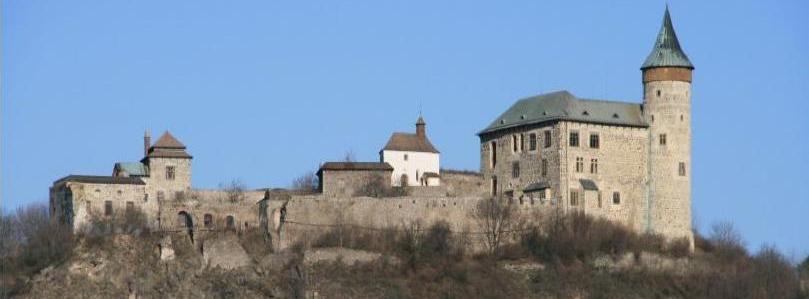 Cena 350,- Kč (vstupné+doprava)Vstupenky si můžete zakoupit: - v kanceláři obecního úřadu – 466 686 178 - u  pí. Ročkové ve Vysoké – 776 857 442